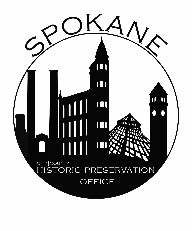 SPOKANE HISTORIC LANDMARKS COMMISSIONMeeting Minutes:Meeting called to order at  by  AttendanceCommission Members Present:  Betsy Bradley, Amanda Paulson, Jodi Kittel, Austin Dickey, Ernie Robeson, Sylvia Tarman, Jacque West, Ray RastCommission Members Not Present: Staff Present: Megan Duvall, Logan Camporeale, Stephanie BishopChanges to AgendaThe Webster Building nomination was moved from this agenda to the February agenda.Hearings1. Review for Spokane Register Application:  – :Staff Report: Megan Duvall, Historic PreservationCommittee Report:	Applicant Report:	Questions asked and answered	Public Testimony:	Nonemoved, based on Findings of Fact, that the  at  is eligible under  , and recommended for approval by the City Council to be placed on the Spokane Register of Historic Places.   seconded; motion carried.Public Hearing adjourned at .Briefing Session:  Meeting called to order at  by   Meeting Minutes approved unanimously.Old Business:New Business: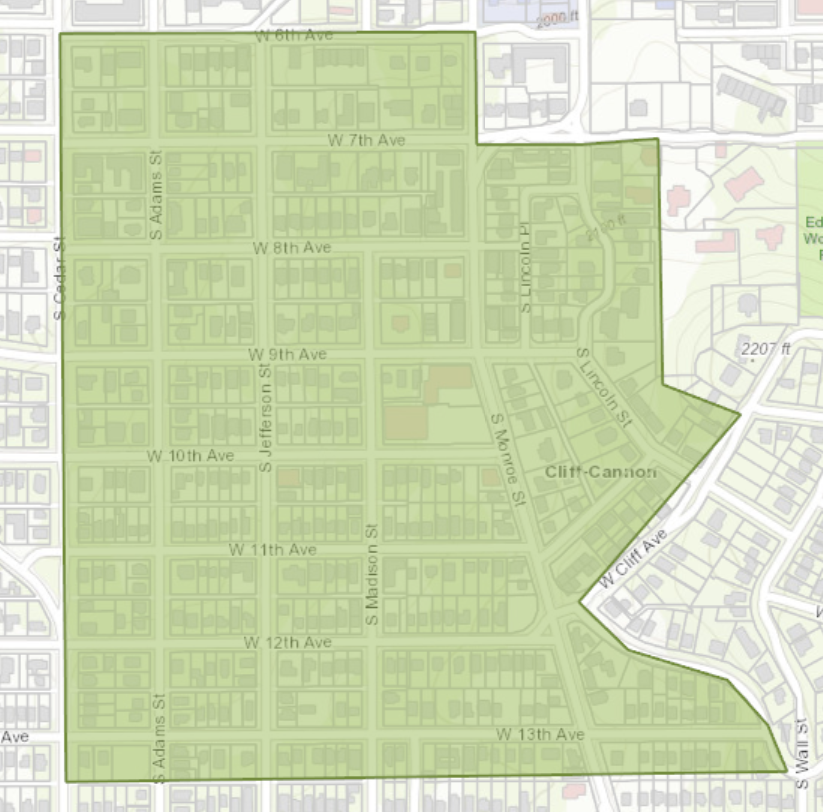 Logan told the commissioners the Façade Improvement Reimbursement application is now up on the website.  There is $15,000 available.Jacque West shared information from the Webster Building site visit with the commissioners who did not attend.  The commissioners discussed their thoughts on the work already done to the building, whether it is eligible for listing on the Spokane Register of Historic Places, and what to advise the consultant and applicant as to the next steps in the nomination process.Chairman’s Report:HPO Staff Report:Other Announcements:The next Hearing is tentatively scheduled for .Briefing Session adjourned at .